МИНИСТЕРСТВО НА ЗДРАВЕОПАЗВАНЕТО МИНИСТЕРСТВО НА ВЪТРЕШНИТЕ РАБОТИ МИНИСТЕРСТВО НА ЗЕМЕДЕЛИЕТО, ХРАНИТЕ И ГОРИТЕЗАПОВЕДк Ь №	:5?А	г.	£Л&/.	2021 г.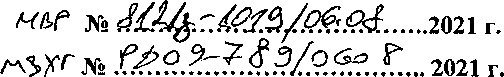 На основание чл, 25, ал. 4 от Закона за администрацията, чл. 33, т. 9 от Закона за Министерството на вътрешните работи, чл. 12, ал. 2 и чл. 63г от Закона за здравето и т. III и V от Заповед № РД-01-647 от 29.07.2021 г. на министъра на здравеопазванетоНАРЕЖДАМЕ: Директорите на регионалните здравни инспекции, директорите на областните дирекции на Министерство на вътрешните работи, директорите на областните дирекции по безопасност на храните и областните управители да организират осъществяването на засилен контрол за спазване на въведените със заповед на министъра на здравеопазването противоепидемични мерки на територията на цялата страна и по- специално в закритите обекти и транспортни коридори (основни пътни трасета, като автомагистрали „Тракия“, „Марица“, „Струма“ и „Хемус“, пътя Русе - Велико Търново- Кърджали), както и в нощните заведения в планинските и черноморските курорти и в обектите с обществено предназначение. Органите по т. 1 да създадат необходимата организация за извършване както на самостоятелни проверки, така и на съвместни проверки с представители на съответната регионална здравна инспекция, като за целта се изготвят предварително съгласувани със съответните ведомства графици. В срок до 12.00 ч. всеки петък областните и общински администрации, областните дирекции по безопасност на храните и областните дирекции на Министерство на вътрешните работи изпращат информация за извършените проверки в съответната регионална здравна инспекция.В срок до 14.00 ч. всеки петък регионалните здравни инспекции изпращат обобщена информация по т. 3, включително и данни от проведени от здравни инспектори самостоятелни проверки, в Министерство на здравеопазването на следните електронни адреси:	dzk@,mh.govemment.bg:	akunchev@mh.	govemment.bg	иazlatanov@,mh. govemment.bg.jN'sPfl-lS /	к-микистър:.. i за заместване: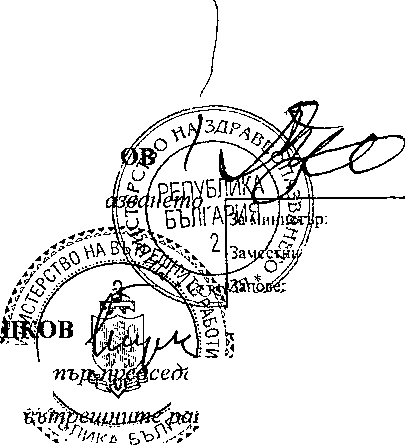 Д-Р СТОЙЧО КАЦАРМинистър на здраве on^ WVAxaVOv а. р | ^<2. V\4БОЙКО PAIЗаместник jutftfirbи министър на"Ш$Ь. no обществен ред и сигурност ’ ° ^ьши